UNITED WE STANDFORUKRAINE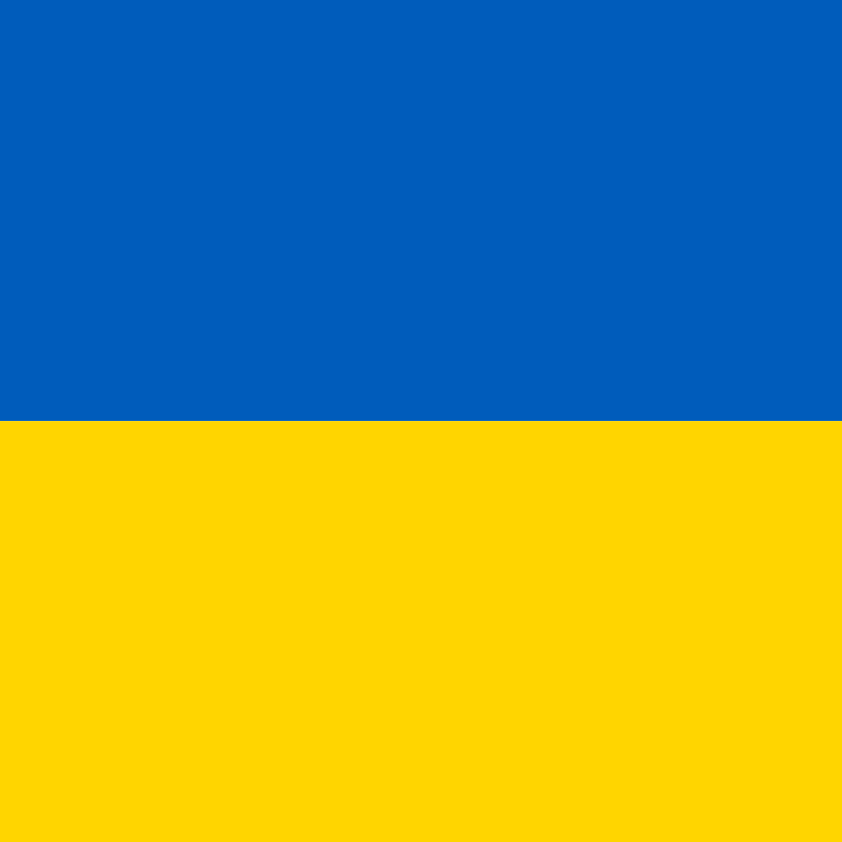 